Приморский край, город Уссурийск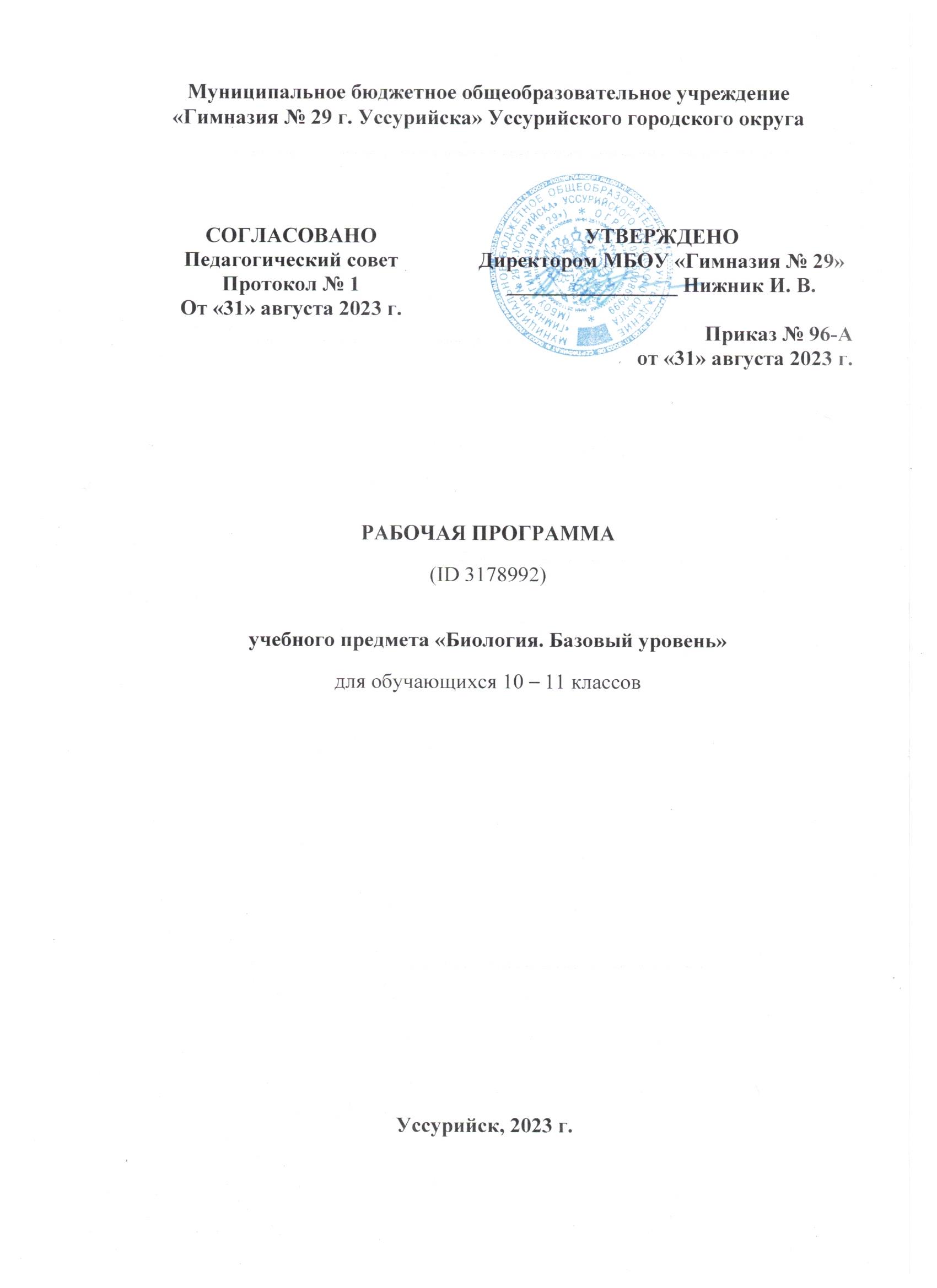 ПРОГРАМНЫЙ МАТЕРИАЛ ПО РАБОТЕ СО СТУДЕНТАМИПрограмму составила: Сокол Анна Григорьевна, учитель физической культуры.1.ЦЕЛИ ПРАКТИКИЦелью производственной (педагогической) практики в школе является моделирование будущей профессиональной деятельности в условиях общеобразовательной школы. При прохождении практики студенты опираются на теоретические, научно методические знания, полученные в период обучения по направлению, формирование профессионально необходимых бакалавру физической культуры качеств в условиях самостоятельной педагогической деятельности.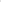 2.ЗАДАЧИ ПРАКТИКИЗадачи:1.Закрепить, углубить и практически обогатить теоретические знания, сформировать умения их практического применения в решении конкретных педагогических задач.Сформировать основные профессионально-педагогические умения и навыки в организации педагогической деятельности в качестве учителя физической культуры  классного руководителя.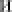 Изучить опыт организации, постановку планирование физкультурно-оздоровительной и спортивно-массовой работы в общеобразовательной школе.Выработать творческий, исследовательский подход к педагогической деятельности.З. ВИД ПРАКТИКИ; СПОСОБ И ФОРМА ПРОВЕДЕНИЯ ПРАКТИКИ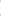 Вид практики - производственная (педагогическая) практика по направлению44.03.01 Педагогическое образование, профиль: «Физическая культура». По форме является дискретной, способ «стационарный».4. ПЕРЕЧЕНЬ ПЛАНИРУЕМЫХ РЕЗУЛЬТАТОВ ОБУЧЕНИЯ ПРИ ПРОХОЖДЕНИИ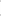 ПРАКТИКИ, СООТНЕСЕННЫХ С ПЛАНИРУЕМЫМИ РЕЗУЛЬТАТАМИ ОСВОЕНИЯ ОБРАЗОВАТЕЛЬНОЙ ПРОГРАММЫ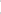 Таблица 15.МЕСТО ПРОИЗВОДСТВЕННОЙ (ПЕДАГОГИЧЕСКОЙ) ПРАКТИКИ В СТРУКТУРЕ ОПОП ВО Данная производственная (педагогическая) практика входит в раздел учебного плана по направлению Педагогическое образование профиль: «Физическая культура». Производственная (педагогическая) практика является составной частью основной профессиональной образовательной программы высшего профессионального образования по данному направлению.Производственная практика является важнейшим компонентом подготовки студентов одной из основных форм профессиональной деятельности в высшей школе в условиях современной системы обучения физического воспитания людей разного возраста.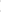 Организация практики направлена на обеспечение непрерывности и последовательности овладения студентами профессиональной деятельностью в соответствии с требованиями к уровню подготовки бакалавра физической культуры и проводится в условиях,  максимально приближенных к профессиональной деятельности.Производственная педагогическая практика в средних общеобразовательных школах является логическим завершением изучения данных дисциплин практики по получению первичных профессиональных умений навыков, в том числе первичных умений и навыков научно-исследовательской деятельности.6.ОБЬЕМ И СОДЕРЖАНИЕ ПРОИЗВОДСТВЕННОЙ (ПЕДАГОГИЧЕСКОЙ) ПРАКТИКИПроизводственная (педагогическая) практика содержит ряд ключевых этапов:Теоретическая подготовка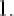 2. Практическая подготовкаЗ. Первичная обработка материала.Программа учебной практики студентов предполагает выполнение следующих видов работ по разделам.1. Организационная работаУчастие в вводной лекции-инструктажу по технике безопасности.Прохождение медосмотра.Участие в установочной конференции.Ознакомительные беседы с директором школы, учителем физической культуры, классным руководителем, врачом школы, учащимися.Составление характеристики базового учреждения.Составление индивидуального плана работы.Оформление документации по разделу.2. Учебно-методическая работаПросмотр анализ уроков учителей физической культуры.Посещение занятий, проводимых практикантами.Разработка конспектов уроков физической культуры в закрепленных классов.Проведение уроков физической культуры в качестве помощника  Оформление документации по разделу.3. Воспитательная работаСоставление плана воспитательной работы в закрепленном классе на период учебной практики.Посещение общеобразовательных уроков. Анализ результатов посещения Проведение воспитательных мероприятий в классе.Разработка 	проведение открытого воспитательного мероприятия в закрепленном классеИзучение ученика составление его психолого-педагогической характеристики.Оформление документации по разделу.4. Внеклассная работа по физической культуреСоставление (плана внеклассной работы по физической культуре на период педагогической практики.Проведение внеклассного мероприятия по физической культуре.Оформление документации по разделу.5. Учебно-исследовательская работаПроведение хронометража урока физической культуры.Проведение пульсометрии урока.Проведение исследования познавательных интересов учащихся.Проведение исследования физического развития учащихся закрепленного класса.Проведение педагогического анализа урока физической культуры.Оформление результатов исследований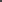 РАСПРЕДЕЛЕНИЕ БЮДЖЕТА ВРЕМЕНИСодержание программы производственной (педагогической) практики с одной стороны должно отвечать требованиям учебного процесса в вузе; а с другой стороны содержать компоненты должностных обязанностей работников общеобразовательной школы.8. Права и обязанности студентовВ период педагогической практики в общеобразовательной школе студент обязан:- подчиняться правилам внутреннего распорядка школы, распоряжениям директора школы, завуча, руководителей практики.- студент несет ответственность за выполняемую им работу ее результаты наравне со штатными работниками школы; студент обязан соблюдать трудовую дисциплину, полностью выполнять задания, предусмотренные программой педагогической практики;• тщательно готовиться к проведению уроков физкультуры других видов работ, посещать открытые уроки, методические занятия;Студент имеет право на:- самостоятельное составление индивидуального плана работы на период практики в соответствии с программой и с учетом условий и возможностей базовой школы;- проявление инициативы творческого подхода в организации и проведении учебно-воспитательных и оздоровительных мероприятий;- консультирование у группового руководителя, специалистов школы, консультанта по педагогике.- самостоятельный выбор видов форм воспитательной внеклассной работы по физической культуре; 9.ФОРМЫ ОТЧЕТНОСТИ ПО ПРАКТИКЕТребования к отчетности по производственной (педагогической) практике. Отчет должен представляться в печатном (формат А4). Печатный вариант должен быть оформлен в соответствии с требованиями содержать следующее:1.Путевка, заверенная подписью и печатью.2. Титульный лист. З. Дневник 4. Конспекты урока или технологические карты урока5.Протоколы пульсометрии и  хронометрирования.Научно-учебный отчет (дневник) по педагогической практике в общеобразовательной школе является специфической формой письменной работы, позволяющей студенту обобщить свои знания, умения и  навыки, приобретенные за время прохождения практики.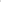 Цель научно-учебного отчета (дневник) осознать зафиксировать профессиональные и приобретенные студентом в результате освоения теоретических курсов и полученные им при прохождении педагогической практики в школе.Правильно сформулированные требования к содержанию, оформлению и защите научно-учебного отчета и заполнение дневника по практикам могут дать хороший образец нового «интегрального» или системного подхода к оценке уровня приобретеных студентом умений, навыков, универсальных профессиональных компетенций:10.Критерии оценки работы студентов в период практики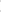 «Отлично» ставится студенту, который своевременно выполнил весь объем работ, требуемый программой практики, если уроки и внеклассные мероприятия по ФК проведены на высоком научном организационно-методическом уровне, на которых обоснованно ставились решались образовательные, воспитательные оздоровительные задачи, рационально применялись различные методы обучения с учётом возрастных  и индивидуальных особенностей учащихся, поддерживалась хорошая дисциплина; если студент проявил творческую самостоятельность в подборе учебного методического материала при подготовке, проведении анализе занятий; если студент правильно оформил в срок и сдал отчетную документацию.«Хорошо» ставится студенту, который в срок выполнил намеченную на период практики программу, если студент проявлял знания теории и самостоятельность в подборе учебного материала, в срок оформил и сдал отчетную документацию, но допустил незначительные ошибки в построение и проведение занятий, при проведении отдельных видов воспитательной работы. «Удовлетворительно» ставится студенту не полностью выполнял программу практики, допускал ошибки в постановке и реализации задач; показал слабое знание теории и методики ФКиС; допускал ошибки в планировании отдельных внеклассных занятий; не учитывал в достаточной степени возрастные и индивидуальные особенности учащихся; несвоевременно сдавал отчётную документацию; не соблюдал дисциплину.«Неудовлетворительно» ставится студенту, если на занятии не были выполнены образовательные, воспитательные и оздоровительные задачи; который не выполнил программу практики, допускал серьезные ошибки при изложении учебного материала, в методики проведения уроков; не обеспечивал дисциплину учащихся; некритически отнесся к своей работе; сам студент нарушал трудовую дисциплину.В итоговой оценке за практику учитываются объём качество выполнения студентом практикантом по всем разделам программы практики, его активность и самостоятельность в решении педагогических задач, отношение к практике (трудовая дисциплина), своевременность и качество оформления отчетной документации. Во время посещений занятий важно изучить специфику учащихся, запомнить их имена. Присутствуя на уроках, студент в своем дневнике делает записи анализ, проводит анализ урока по соответствующей форме. Осмысливаются берутся на вооружение наиболее эффективные формы методы работы учителя.После урока желательна краткая беседа с учителем. Студенту важно найти способ высказать свое положительное мнение о наиболее интересных методах, приемах других элементах ведения урока, задать вопросы учителю, выслушать его советы. Не стоит акцентировать свое внимание на критике тех или иных ситуаций, которые были обнаружены во время урока, лучше попытаться проанализировать их в качестве проблемных образовательных ситуаций пути их решения.В школе студенты придерживаются правил внутреннего распорядка, выполняют распоряжения директора и его заместителей, руководителей практики.Студенты участвуют, но всех мероприятиях, проводимых в своих классах субботниках, походах и т.п. Они имеют право высказывать свое мнение по всем обсуждаемым в школьном коллективе вопросам, участвовать в дискуссиях, вносить свои предложения по совершенствованию учебно-воспитательного процесса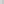 Результаты повседневной работы студента находят отражение в его психолого-педагогическом дневнике, для которого заводится общая тетрадь. В дневник заносятся планы учебной, воспитательной, научно-исследовательской работы студента, задачи на последующие дни практики, результаты наблюдений за учащимися, анализ уроков других мероприятий т.д. Дневник должен находиться у студента и при необходимости предъявляться методисту, учителю. В конце практики дневник сдается на проверку руководителю практики.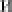 11. ПЕРЕЧЕНЬ УЧЕБНОЙ ЛИТЕРАТУРЫ И РЕСУРСОВ СЕТИ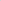 «ИНТЕРЕНТ», НЕОБХОДИМЫХ ДЛЯ ПРОВЕДЕНИЯ ПРАКТИКИа) Основная литература:1.Лях, В.И. Комплексная программа физического воспитания учащихся: программы общеобразовательных учреждений l-l I классы для учителей общеобразовательных учреждений В.И. Лях, А.А. Зданевич. - 9-е изд. „ М.: Просвещение, 2012 127с.2. Лях, В.И. физическая культура. 10-ll классы, учебник общеобразовательных учреждений. В.И. Лях, ХА. Зданевич; под общ. ред. В.И. Ляха „6-е изд. • М. Просвещение, 201 237с.3. Матвеев, Л.П. Теория методика физической культуры. Л.П. Матвеев, - М. Физкультура и спорт, 2008. • 544 с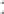 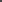 Справочник учителя физической культуры авт. П. А. Киселев. СЬ Киселева. Волгоград: Учитель, 2011. • 287 с.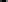 Курамшин. Ю.Ф. Теория методика физической культуры [Текст]: учебник Под. ред. Ю.Ф. Курамшина. - М: СОВЕТСКИЙ СПОРТ» 2004. 464 С.Холодов, Ж. К. Теория методика физического воспитания спорта: учеб. пособие для ст. высш-учеб. заведений физ. культуры Ж.К. Холодов, В.С. Кузнецов. - 10 изд., испр. М.: «Академия», 2012. -479 с Новоселова, ОА- Основы теории методики физического воспитания: учеб. Пособие. О.А. Новоселова, И.А. Шведкая, О.В. Ванды-шева. —Новые педагогические информационные технологии в системе образования учеб. пособие под. ред. Е.С. Полат. - М.: Академия, 2008.б) Дополнительная литература:Зациорский, В. М. Физические качества спортсмена: основы теории методики воспитания [Текст]. В. М. Зациорский. - М.: Советский спорт, 2009. 200 с.2.Лях, В. И. Физическая культура: 5-9 классы: тестовый контроль [Текст: пособие для учителя ' В. И. Лях. - М. • Просвещение, 2007. 144 с,Лях, В.И. Физическая культура Предметная линия учебников В.И. Ляха 1-4 классы; пособие для учителей общеобразовательных учреждений В.И. Лях 2-е изд. • М. Просвещение, 2012 64 с.в) Интернет-ресурсы: Официальные сайты.1, Федеральный портал «Российское образование.2 Единое ОКНО доступа к образовательным ресурсамЗ. Национальный государственный университет физической культуры, спорта здоровья имени П.Ф. Лесгафта, Санкт-ПетербургУчебные материалы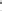 1. Научный портал «Теория ру».10. ПЕРЕЧЕНЬ ИНФОРМАЦИОННЫХ ТЕХНОЛОГИЙ, ИСПОЛЬЗУЕМЫХ приПРОВЕДЕНИИ ПРАКТИКИ, ВКЛЮЧАЯ ПЕРЕЧЕНЬ ПРОГРАММНОГООБЕСПЕЧЕНИЯ И ИНФОРМАЦИОННЫХ СПРАВОЧНЫХ СИСТЕМ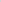 В процессе организации педагогической практики используются: технические средства (компьютерная техника, смарт-доски, средства связи и ДР) Инструментами ИТ выступают различные виды программных продуктов: электронные таблицы; информационные системы функционального назначения, компьютерные учебники (уроки), программы-тренажеры, информационно-справочные (энциклопедии), демонстрационные (слайд или видеофильмы).11. Результаты практикиЗа время прохождения практики студенты познакомились с профилем учебного заведения, его деятельность, а также его руководителями и педагогическим коллективом. Изучат основные цели и задачи организации учебно- воспитательной деятельности. Ознакомятся с основными положениями Устава школы, познакомятся с видами локальных актов образовательного учреждения. Изучат основные приемы организации образовательного процесса. Исследуют уровень развития учебного коллектива, изучат особенности ученического коллектива. За время практики студенты разработают и проведут уроки и дадут им анализ.За время практики приобретут много знаний и полезной информации, которая в дальнейшем, безусловно, пригодится.В данной работе были достигнуты все поставленные задачи, а именно:·   Получение практических навыков планирование учебно-воспитательной работы в группе учащихся;·   Приобретение опыта профессиональной деятельности педагога по подготовке к циклу уроков теоретического обучения;·   Получение начальных навыков проведения уроков по избранному предмету в группе учащихся;·   Изучение педагогического опыта квалифицированных преподавателей учебного заведения.Я считаю, что большинство студентов практикантов со своими задачами справляются.№Планируемые результатыПланируемые результатыПланируемые результаты1ЗнатьУметьВладеть1ПК-1 Готов реализовывать образовательные программы по предметам в соответствии с требованиями образовательных стандартов3.1. Основные документы и этапы планирования учебно- воспитательной работы по физической культуре в общеобразовательныхшколах.3.2. Организацию планирования образовательной, воспитательной развивающей работы по физической культуре в образовательной школе3.4. Способы приемы самоанализа своей педагогической деятельности, а также коррекции своего поведения в зависимости от конкретной ситуации,нормативные документы требования, регламентирующие деятельность учебного заведения3.5. Санитарно-гигиенические требования к занятиям, правила обеспечения безопасности профилактики и травматизма.3.6. Виды и формы планирования и учета учебно-воспитательной, физкультурно-оздоровительной спортивно-массовой работы.3.7. Специфику учебного материала методики педагогических воздействий каждой возрастной группы учащихся; 3. 8.0собенности функционирования организма при выполнении различных видов физических упражнений. 3.9. Методы и организацию комплексного контроля в учебно- воспитательной деятельности. 3.10. Вопросы материально-технического обеспечения учебного процесса на уроках физической культуры.У. 1. Оформлять документацию учителя физической культуры в образовательной школе. У-2. Осуществлять самоанализ самооценку результатов собственной деятельности.У.3. Руководствуясь основными принципами учебного процесса подбирать средства, методы, адекватные поставленным задачам при самостоятельном проведении уроков по физической культуре. У.4. Использовать государственно установочные нормативные документы, относящиеся к профессиональной деятельности. У.5. Планировать основные разделы работы по учебному предмету «Физическая культура» на учебный год, четверть» занятие, вести учетную документацию. У.6. Осуществлять самоанализ самооценку результатов собственной деятельности.У.7. Ориентироваться в методической литературе, квалифицированно решать педагогические задачи, эффективно применять предлагаемые формы и приемы работы в практической деятельности.У .8 Самостоятельно организовывать проводить уроки с учениками	разного возраста и пола, уровня физического развития физической подтовленности, физкультурно-оздоровительные занятия в режиме учебного продленного	дня, спортивные соревнования, физкультурные праздники; дни здоровья др.В.1. Умением определять цели, задачи физической культуры как фактора гармоничного развития личности, укрепления здоровья.В.2. Умением навыками работы с компьютером как средством управления информациейВ.З. Терминологией в области физической культуры.В.4. Способностью работать с информацией в глобальных компьютерных сетях.В.5. Технологиямиобучения физическими упражнениями. В.6. Методами организации деятельности учеников на занятиях. В.7. МетодамиКонтроля и дозирования нагрузок с учетом возрастных и половых особенностей учащихся в условиях конкретного учебногоЗанятия.2ПК-4Способен использовать возможности образовательнойсреды	для достижения личностных, метапредметных и предметных результатов обучения обеспечения качества учебно-воспитательного процесса средствамипреподаваемыхйпредметовЗ.11. Средства, методы педагогической деятельности в процессе спортивной тренировки.3.12 Дидактическиезакономерности в физическом воспитании испорте. З.13. Основные виды образовательных программ, реализуемых в спортивной общеобразовательнойшколе.З.4. Содержание деятельности коллектива физической культуры на основе непосредственного участия в проводимых физкультурно-оздоровительных и спортивно-массовых мероприятиях, деловой связи с советом коллектива,	бюро	спортивных секший и общественным активом.У.9. ФормироватьПоложительное отношение к занятиям физической культурой и спортом.У.10. Использовать навыки рационального применения учебного оборудования, компьютерной техники, тренажерных устройств и специальной аппаратуры в процессе различных видов занятий 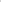 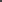 У.11. 0бщаться с детьми, учитывая их возраст, интересы, потребности; педагогически корректно управлять детским коллективом; проявлять заботу и душевное отношение к детям, устанавливать и поддерживать конструктивные деловые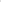 и личные отношения с коллегами представителями администрации образовательногоучреждения.У.12. Формировать и регулировать нагрузку с учетом индивидуальных особенностейзанимающихся, определять адекватность построения урока и уровень нагрузки на его протяжении, используя данные изменения ЧСС у занимающихся в ходе урока.У.3. Проводить предварительную, текущую и итоговую проверку, оценивание и учет	результатовфизкультурной деятельности учащихся.У.14. Проводить педагогические наблюдения, пульсометртию, хронометрирование уроков, с последующим их анализом.В.8.Методами и средствами сбора, обобщения использования информации о достиженияхадаптивной физической культуры и спорта, приемами агитационно-пропагандистской работой по вовлечению учащихся коррекционных школ в занятия спортивной деятельностью. В.9. Образной эмоциональной речью, как средством воздействия на учащихся, занимающихся физической культурой и спортом, использовать приемы отношений и общения в коллективе.3ОПК-2Способен осуществлять обучение,воспитание и развитие с учетом социальных, возрастных, психофизических и индивидуальных особенностей, в том числе особых образовательных потребностей обучающихся3.15. Методы организации и проведения научно-исследовательской методической работы в процессе спортивной тренировки.3.16. Приемы воспитания,особенности общения и формированиямежличностных отношений в спортивном коллективе.3.17. Функциональные обязанности учителя, специфику работы с детьми в условиях общеобразовательной школы.У.15. Применять методы врачебно- педагогического контроля в конкретных ситуациях профессиональнойдеятельности.У.16. Оказывать первую помощь при травмах в процессе выполнения физических упражнений. У.17. Формировать у занимающихся умения и навыки самостоятельной работы.У.18. Корректировать собственную преподавательскую, тренерско-педагогическую и спортивно-организаторскую деятельность в зависимости от результатов контроля за деятельностью человека с ограниченными физическими умственным способностями.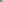 У.19. Проводить информационно-просветительскую и агитационную работу на спортивные, этические и другие темы среди родителей и учащихся. У.20. Сотрудничать с учениками, учителями, классными руководителями и другими лицами, принимающими участие в образовательном процессе.В.10. Технологиями контроля и оценивания результатов обучения. В.11.  Современныминаучно обоснованными технологиями проектирования образовательнойсреды, в том числе способами сопровождения, поддержки, компенсации,создания образовательных и тренинговых программ, проектов деловых и интерактивных игр, активных методов и приемов обучения.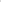 